基本信息基本信息 更新时间：2019-06-04 09:00  更新时间：2019-06-04 09:00  更新时间：2019-06-04 09:00  更新时间：2019-06-04 09:00 姓    名姓    名彭再清彭再清年    龄40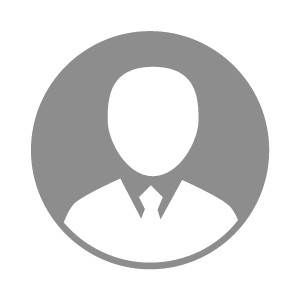 电    话电    话下载后可见下载后可见毕业院校四川农业大学邮    箱邮    箱下载后可见下载后可见学    历本科住    址住    址重庆合川重庆合川期望月薪面议求职意向求职意向养猪技术员,畜牧场场长养猪技术员,畜牧场场长养猪技术员,畜牧场场长养猪技术员,畜牧场场长期望地区期望地区四川省|重庆市四川省|重庆市四川省|重庆市四川省|重庆市教育经历教育经历就读学校：四川农业大学 就读学校：四川农业大学 就读学校：四川农业大学 就读学校：四川农业大学 就读学校：四川农业大学 就读学校：四川农业大学 就读学校：四川农业大学 工作经历工作经历工作单位：绵阳大正养殖有限公司 工作单位：绵阳大正养殖有限公司 工作单位：绵阳大正养殖有限公司 工作单位：绵阳大正养殖有限公司 工作单位：绵阳大正养殖有限公司 工作单位：绵阳大正养殖有限公司 工作单位：绵阳大正养殖有限公司 自我评价自我评价我希望工作的地点最好在四川或者重庆，工作对口一点我希望工作的地点最好在四川或者重庆，工作对口一点我希望工作的地点最好在四川或者重庆，工作对口一点我希望工作的地点最好在四川或者重庆，工作对口一点我希望工作的地点最好在四川或者重庆，工作对口一点我希望工作的地点最好在四川或者重庆，工作对口一点我希望工作的地点最好在四川或者重庆，工作对口一点其他特长其他特长从事兽医工作期间，我对猪的饲养管理，疾病防治都有了相当清楚的认识。在这次猪高热病的流行中，我与猪场的其他工作人员一起努力，将猪场的经济损失降低，为猪场保留了大部分生产母猪，同时也让自己对猪场疾病的防控有了非常深刻的认识。从事兽医工作期间，我对猪的饲养管理，疾病防治都有了相当清楚的认识。在这次猪高热病的流行中，我与猪场的其他工作人员一起努力，将猪场的经济损失降低，为猪场保留了大部分生产母猪，同时也让自己对猪场疾病的防控有了非常深刻的认识。从事兽医工作期间，我对猪的饲养管理，疾病防治都有了相当清楚的认识。在这次猪高热病的流行中，我与猪场的其他工作人员一起努力，将猪场的经济损失降低，为猪场保留了大部分生产母猪，同时也让自己对猪场疾病的防控有了非常深刻的认识。从事兽医工作期间，我对猪的饲养管理，疾病防治都有了相当清楚的认识。在这次猪高热病的流行中，我与猪场的其他工作人员一起努力，将猪场的经济损失降低，为猪场保留了大部分生产母猪，同时也让自己对猪场疾病的防控有了非常深刻的认识。从事兽医工作期间，我对猪的饲养管理，疾病防治都有了相当清楚的认识。在这次猪高热病的流行中，我与猪场的其他工作人员一起努力，将猪场的经济损失降低，为猪场保留了大部分生产母猪，同时也让自己对猪场疾病的防控有了非常深刻的认识。从事兽医工作期间，我对猪的饲养管理，疾病防治都有了相当清楚的认识。在这次猪高热病的流行中，我与猪场的其他工作人员一起努力，将猪场的经济损失降低，为猪场保留了大部分生产母猪，同时也让自己对猪场疾病的防控有了非常深刻的认识。从事兽医工作期间，我对猪的饲养管理，疾病防治都有了相当清楚的认识。在这次猪高热病的流行中，我与猪场的其他工作人员一起努力，将猪场的经济损失降低，为猪场保留了大部分生产母猪，同时也让自己对猪场疾病的防控有了非常深刻的认识。